INFORME DE GESTORIA CORRESPONDIENTE AL MES DE FEBRERO 2020DIP. GABRIELA ZAPOPAN GARZA GALVÁN.EN FEBRERO, COMO PARTE DE MIS ATRIBUCIONES COMO DIPUTADA, PUSE A DISPOSICIÓN DE LA CIUDADANIA, 4 LICENCIADOS QUE ATENDIERON Y DESPEJARON DUDAS JURÍDICAS, ATENDIENDO UN TOTAL DE 80 CIUDADANOSSE ENTREGARON 50 DESPENSAS EN DISTINTAS COLONIAS DE LA CIUDAD.SE APOYO CON LA COMPRA DE UN PAQUETE DE PAÑALES PARA BEBÉ.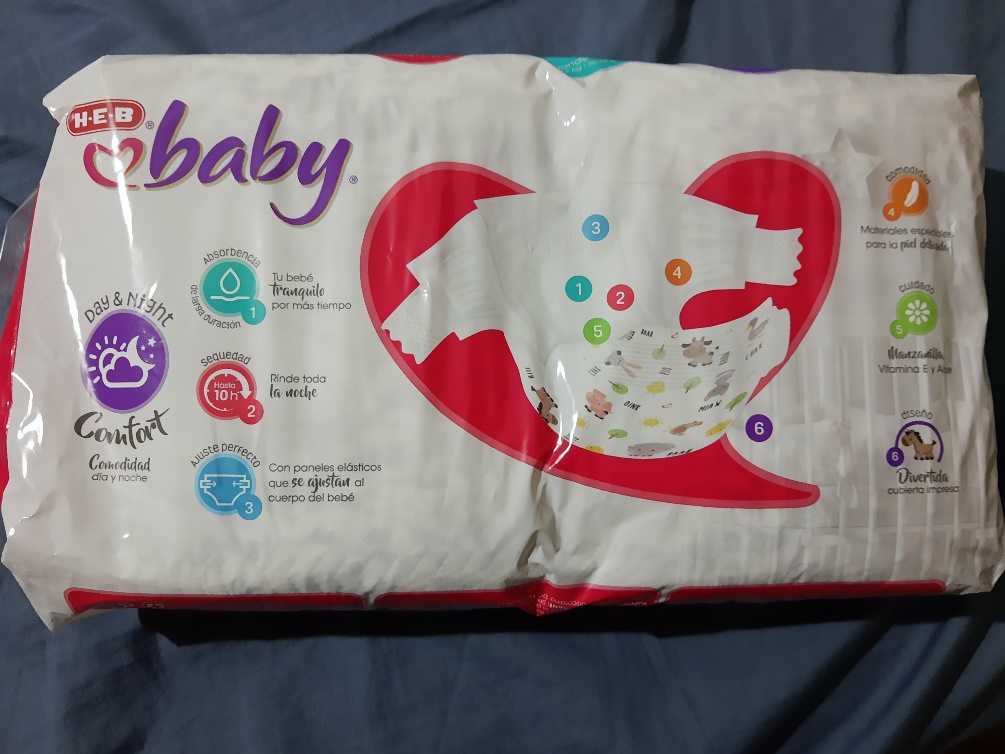 